Р Е Ш Е Н И ЕО постановке  крупно-рогатого скота   на зимне-стойловый период  в СПК «Базы»1. Информацию главного зоотехника  СПК «Базы» Жолудева С.А. - принять к сведению.2.  Рекомендовать  главному  ветеринарному врачу Тахирову Д. Б., заведующих   ферм   завершить подготовку животноводческих помещений к стойловому содержанию скота в молочно- товарных фермах:- очистить территории молочно- товарных ферм от навоза и других бытовых отходов.3. Главному  зоотехнику  СПК «Базы» Жолудеву С.А. , заведующих  МТФ  Никифорову В.М., Гильванову Ф.В.,  Муллаянову А.Л.,  Тангатарову Р.Я.   принять все необходимые меры по недопущению снижения производства молока и мяса в молочно – товарных фермах.4.Рекомендовать  заведующих ферм МТФ  Муллаянову А.Л.,  Гильванову Ф.В. улучшить коллективную работу над  получением  приплода  и в дальнейшем выращивании телят до 4-месячного возраста.5.Ветеринарным  работникам МТФ    и заведующим МТФ Муллаянову А.Л.  Гильванову Ф.В. , Тангатарову Р.Я.   усилить  контроль за качеством  молока, т.е  недопущения соматических клеток в молоке.6.Главному ветеринарному врачу  Тахирову Д.Б.  своевременно проводить противоэпизоотические и профилактические мероприятия с целью  предупреждений заболеваний и повышение качества животноводческой продукции.7.Заведующих МТФ  согласно рационам ввести строгий учет по контролю за расходам комбикормов, премиксов, стартерных кормов, грубых и сочных кормов.8. Контроль за исполнением  настоящего решения  Совета  возложить  на постоянную комиссию по земельным  вопросам, благоустройству  и экологии. Заместитель председателя Совета:                                        Тимофеев Г.С.             с. Юмашево             26 октября               №286БАШ[ОРТОСТАН  РЕСПУБЛИКА]ЫСА[МА{ОШ  РАЙОНЫ муниципаль районЫНЫ@   ЙОМАШ АУЫЛ СОВЕТЫ АУЫЛ  БИЛ^м^]Е СОВЕТЫ 452227,  Йомаш ауылы,  Совет урамы,10тел. (34796) 27-2-69, 27-2-24e-mail:  yumash_chek@ufamts.ru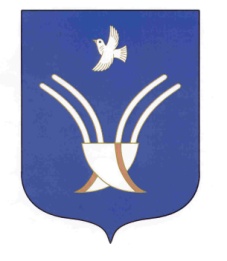 Совет сельского поселения Юмашевский сельсоветмуниципального района Чекмагушевский район Республики Башкортостан452227, с.  Юмашево, ул.  Советская. 10тел. (34796) 27-2-69, 27-2-24e-mail:  yumash_chek@ufamts.ruОКПО 04281326     ОГРН 1060249000052    ИНН  0249005871ОКПО 04281326     ОГРН 1060249000052    ИНН  0249005871ОКПО 04281326     ОГРН 1060249000052    ИНН  0249005871